Dear CouncillorI write to inform you a meeting of this Committee has been arranged to take place on Tuesday 7th July 2020 at 14.00 on the Zoom Virtual Meeting Platformhttps://us02web.zoom.us/j/88126176940 Meeting ID: 881 2617 6940Yours sincerely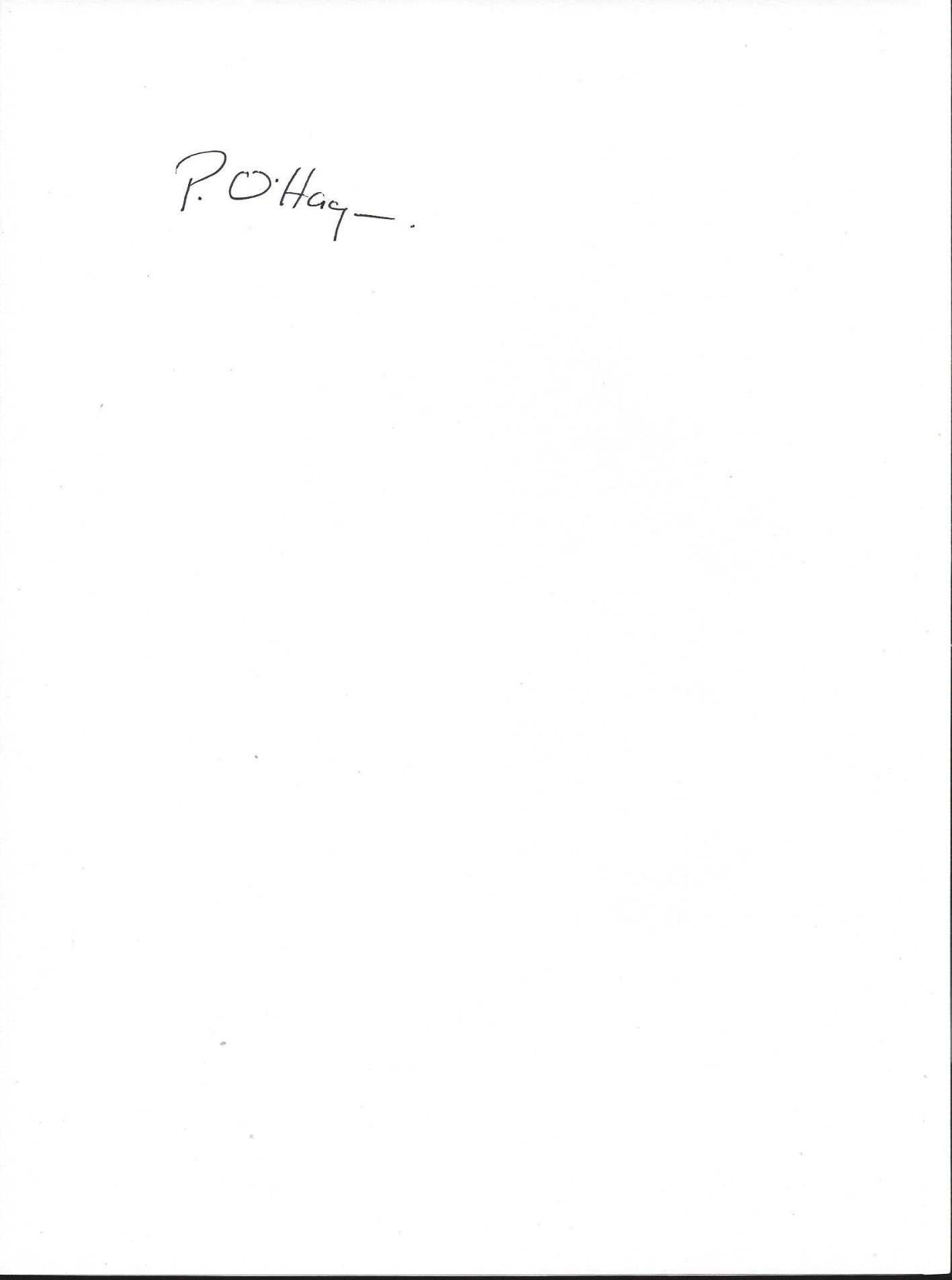 Town Clerk1.7.20AGENDAWem Town CouncilWem-Birthplace of the Modern Sweet PeaTown Clerk and Treasurer:Mrs. P. E. O’HaganWem Town Council OfficesEdinburgh HouseNew StreetWem, ShropshireSY4 5DB
Tel & Fax: (01939) 232733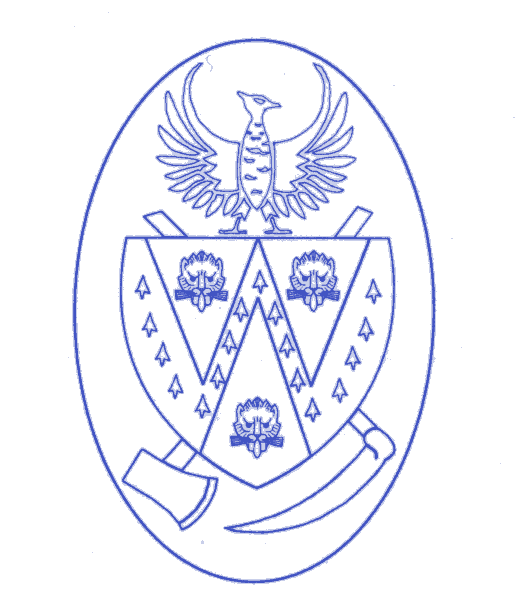 Email: info@wem.gov.ukAssistant Clerk Email: assistant.clerk@wem.gov.ukWebsite: www.wem.gov.ukTo Members of the Finance & Corporate Governance Committee1Apologies - to receive any apologies and reasons for absence23Committee Minutes - to approve as a correct record the minutes of a meeting of the Finance & Corporate Governance Committee held on 14th January 2020 (copy enclosed).4Progress Report – to note (copy enclosed).5Finance 2020-21 1st Quarter budget Report – for consideration6Reserves Management – to consider reserves for earmarking7Policy Review – to review the following policiesa) Investment Policy (copy enclosed).b) Business Continuity Plan (copy enclosed).c) Data Retention Policy (copy enclosed).d) Data Protection Policy (copy enclosed).e) Staff Handbook and Staffing Policies. (circulated via email)f) Social Media Policy (copy enclosed)g) Press Policy – for consideration 8Staffinga) Covid 19 Risk assessments – to review b) Office mobile phone – to considerc) Town Clerks Overtime – to review9Website Accessibility – to receive an update.10Date and time of next meeting – to note. 11Exclusion of Public and PressTo resolve that as publicity would be prejudicial to the public interest by reason of the confidential nature of the business to be transacted, the public and press be excluded from the meeting in accordance with Section 1 of the Public Bodies (Admission to Meetings) Act 1960.Staffing – to consider notes from Staffing Review Working Party meeting held 17.2.20 and receive report from meeting held with Shropshire Council Litterpicker Sick Leave – to approve cover arrangements